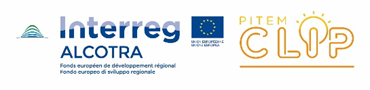 Giornata organizzata dal PITEM CLIP nell’ambito del Festival della Scienza 2020Green Deal: sull’onda della sostenibilitàPITEM CLIP. Cooperazione transfrontaliera per l’innovazione.Evento online - 23 ottobre 2020 La partecipazione all’evento è libera e gratuita.Per partecipare è necessario iscriversi al seguente link(gli iscritti riceveranno le istruzioni per accedere alla stanza virtuale Webex):https://forms.gle/t2eSaBBNHiuyfVTUATutti gli aggiornamenti sul programma saranno pubblicati sulla Piattaforma Open Innovation di Regione Liguria, al seguente link: https://servizi.regione.liguria.it/page/welcome/openinn  e sulla pagina Facebook @PitemClipL’evento promuove i risultati della collaborazione transfrontaliera tra Francia e Italia in ambito di innovazione e sostenibilità, con particolare riferimento al PIANO INTEGRATO TEMATICO CLIP e al Progetto CIRCUITO, è articolato in due sessioni, rivolte al settore pubblico ed economico francese ed italiano.Journée organisée par PITEM CLIP dans le cadre du Festival de la Science 2020Green Deal : sur la vague de la durabilitéPITEM CLIP. Coopération transfrontalière pour l'innovation.Evénement en ligne - 23 octobre 2020La participation à l'événement est gratuite.Pour participer, vous devez vous inscrire sur le lien suivant(les membres recevront des instructions pour accéder à la salle virtuelle Webex) :https://forms.gle/t2eSaBBNHiuyfVTUAToutes les mises à jour du programme seront publiées sur la plateforme d'innovation ouverte de la région Ligurie, à l'adresse suivante : https://servizi.regione.liguria.it/page/welcome/openinnet sur la page Facebook @PitemClipL'événement, qui vise à promouvoir les résultats de la collaboration transfrontalière entre la France et l'Italie dans le domaine de l'innovation et de la durabilité, avec une référence particulière au PLAN THÉMATIQUE INTÉGRÉ DE CLIP et au projet CIRCUIT, est articulé en deux sessions, destinées aux secteurs public et économique français et italien.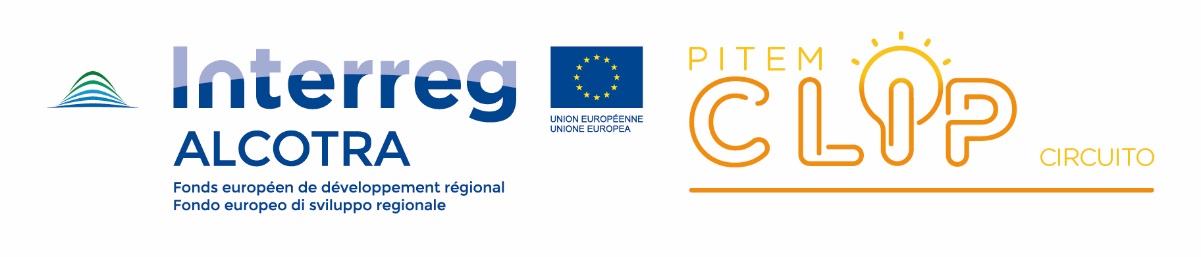 Sessione 1Tavola rotonda sul tema dello sviluppo economico sostenibile, con introduzione di referenti europei e referenti istituzionali italiani e francesi. Alla tavola rotonda parteciperanno funzionari della Commissione Europea, del Ministero dell’Ambiente, dell’Università di Genova e rappresentanti dei partner del PITEM CLIP. La tavola rotonda sarà rivolta ad un pubblico diversificato, dalla Pubblica Amministrazione alle imprese, ai centri di ricerca e al mondo della formazione.Ore 10:00 – Apertura a cura degli organizzatoriAlberto Pellissone - Regione LiguriaAngela Bisio - Università di GenovaMassimo Giacchetta, Camera di Commercio di Genova Ore 10:15 - Il Green Deal Europeo e gli strumenti finanziari (Just Transition Fund)Crispin Waymouth, Commissione UE - DG GROWOre 10:45 – Le politiche e le strategie in Francia e in Italia per la sostenibilità e lo sviluppo economicoRelatore da confermare, Ministero dell'Ambiente e della Tutela del Territorio e del Mare Recovery Fund ed Economia CircolareAdriana del Borghi – Università degli Studi di Genova, Delegata del Rettore alla sostenibilità ambientaleL’esperienza e le iniziative dell’Università di Genova in tema di sostenibilitàEric Guerci – Université Côte d’Azur, Pro-rettore all’imprenditorialità giovanileL’esperienza e le iniziative di UCA rispetto al tessuto produttivo locale in tema di innovazione, sostenibilità e circolaritàOre 11:30 – PITEM CLIP/Circuito: come valorizzare le iniziative regionali e stimolare la cooperazione transfrontaliera in tema di sostenibilità e di circolaritàInterventi a cura di:Paola Carnevale, Regione Liguria, Tiziana dell’Olmo, Regione PiemonteRelatore da confermare, Regione VDASimon Merolli, CCI Savoie Francesco Quatraro, Università di TorinoAngela Bisio, Università di GenovaOre 12:30 - Q&A Modera la sessione Raffaella Bruzzone, Camera di Commercio di GenovaSession 1Table ronde sur le thème du développement économique durable, en présence des représentants institutionnels européens, italiens et français. La table ronde réunira des fonctionnaires de la Commission européenne, du ministère de l'environnement, de l'université de Gênes et des représentants des partenaires du PITEM CLIP. La table ronde s'adressera à un public diversifié, de l'administration publique aux entreprises, en passant par les centres de recherche et le monde de l'éducation.10h00 - Ouverture par les organisateursAlberto Pellissone - Région LigurieAngela Bisio - Université de GênesMassimo Giacchetta, Chambre de Commerce de Gênes 10h15 - Le Green Deal européen et les instruments financiers (Fonds de transition juste)Crispin Waymouth, Commission européenne - DG GROW10h45 - Politiques et stratégies en France et en Italie pour la durabilité et le développement économiqueRapporteur à confirmer, Ministère de l'environnement et de la protection du territoire et de la mer “Recovery Fund” et économie circulaireAdriana del Borghi - Université de Gênes, déléguée du recteur pour la durabilité environnementaleL'expérience et les initiatives de l'Université de Gênes dans le domaine de la durabilitéEric Guerci - Université Côte d'Azur, Pro-Recteur de l'Entrepreneuriat des JeunesL'expérience et les initiatives de l'UCA concernant le tissu productif local en termes d'innovation, de durabilité et de circularité11h30 - PITEM CLIP/Circuito: comment renforcer les initiatives régionales et stimuler la coopération transfrontalière en termes de durabilité et de circularitéInterventions de:Paola Carnevale, région de Ligurie, Tiziana dell'Olmo, région du PiémontRapporteur à confirmer, région VDASimon Merolli, CCI Savoie Francesco Quatraro, Université de TurinAngela Bisio & Shekerta Aliu, Université de Gênes12:30 - QUESTIONS ET RÉPONSES Session animée par Raffaella Bruzzone, Chambre de commerce de Gênes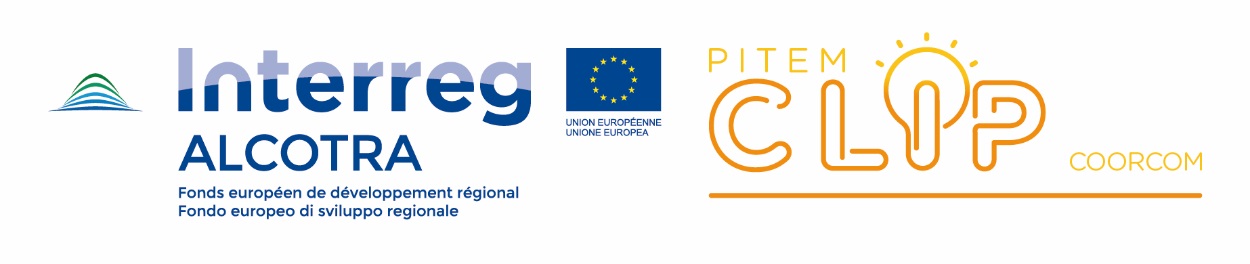 Sessione 2Confronto tecnico tra Regioni francesi ed italiane e rappresentanti dei Programmi Europei INTERREG sul futuro della cooperazione e dell’ecosistema transfrontaliero dell’innovazione.Ore 14:30 - Apertura lavori a cura di Regione Liguria Alberto Pellissone, Regione LiguriaOre 14:45 -  L’innovazione nella Programmazione Europea 2021-2027 Germana Di Falco, Agenzia della Coesione TerritorialeAlessandra Giovinazzo, Programma INTERREG Italia Francia ALCOTRAMara Sori, Programma INTERREG Italia Francia MarittimoOre 15:30 -   	CLIP: il Piano transfrontaliero per l’innovazione Gli obiettivi del PITEM CLIP, Confronto tra le politiche di innovazione delle Regioni dell’area transfrontalieraMarco Rolandi, Coordinamento INTERREG Regione LiguriaLe politiche di innovazioni delle Regioni dell’area transfrontalieraInterventi a cura dei membri del CPT - Comitato di Programmazione Transfrontaliera del PITEM CLIPOre 16:15 – Q&A Modera la sessione Valeria Rainisio, FILSESession 2Comparaison technique entre les régions françaises et italiennes et les représentants des programmes européens INTERREG sur l'avenir de la coopération et l'écosystème de l'innovation transfrontalière.14 h 30 - Séance d'ouverture par la Regione Liguria Alberto Pellissone, Région Ligurie14:45 - L'innovation dans la programmation européenne 2021-2027 Germana di Falco, Agence de cohésion territorialeAlessandra Giovinazzo, Programma INTERREG Italia Francia ALCOTRAMara Sori, Programme maritime INTERREG Italie France15h30 - CLIP : le plan transfrontalier pour l'innovation Les objectifs du PITEM CLIP, Comparaison entre les politiques d'innovation des Régions de l'espace transfrontalierMarco Rolandi, Région Ligurie Coordination INTERREGLes politiques d'innovation des Régions de l'espace transfrontalierInterventions des membres du Comité de programmation transfrontalière CPT - PITEM CLIP16:15 - QUESTIONS ET RÉPONSES Session animée par Valeria Rainisio, FILSEAlle due sessioni in programma sarà abbinata un’area divulgativa con video-testimonianze di buone pratiche dell’area transfrontaliera franco-italiana da parte di imprese e altri attori dell’innovazione provenienti dalle regioni francesi ed italiane di confine, coinvolti nel progetto CIRCUITO e nelle altre attività ALCOTRA (PITER ALPIMED INNOV) per la divulgazione dei contenuti al pubblico, visitabile sul portale https://servizi.regione.liguria.it/page/welcome/openinn .  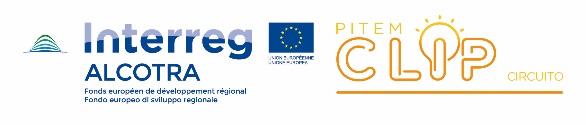 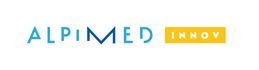 Aux deux sessions prévues il sera associé un espace de diffusion avec des témoignages vidéo de bonnes pratiques de l'espace transfrontalier franco-italien par des entreprises et autres acteurs de l'innovation des régions frontalières françaises et italiennes, impliqués dans le projet CIRCUITO et d'autres activités d'ALCOTRA (PITER ALPIMED INNOV) pour la diffusion de contenus au public, qui peuvent être consultés sur le portail https://servizi.regione.liguria.it/page/welcome/openinn.  